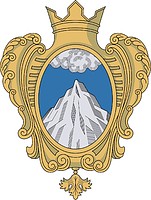 СОВЕТ  ДЕПУТАТОВМУНИЦИПАЛЬНОГО ОБРАЗОВАНИЯКОПОРСКОЕ СЕЛЬСКОЕ ПОСЕЛЕНИЕЛОМОНОСОВСКОГО РАЙОНАЛЕНИНГРАДСКОЙ ОБЛАСТИЧетвертый созывРЕШЕНИЕ   16 октября 2019 года                                                                               № 11  О внесении изменений  в решение  от 26.04.2016 г № 13 «Об утверждении Положения о комиссии по соблюдению требований к служебному (должностному) поведению муниципальных служащих и лиц, замещающих муниципальные должности МО Копорское сельское поселение, и урегулированию конфликта интересов» В целях реализации Федерального закона от 25 декабря 2008 года № 273-ФЗ «О противодействии коррупции», руководствуясь Указом Президента Российской Федерации от19.09.2017 г № 431  «О внесении изменений в некоторые акты Президента Российской Федерации  в целях усиления контроля  за соблюдением законодательства  о противодействии коррупции на основании протеста заместителя прокурора Ломоносовского района на решение совета депутатов от 26.04.2016 г № 13 «Об утверждении Положения о комиссии по соблюдению требований к служебному (должностному) поведению муниципальных служащих и лиц, замещающих муниципальные должности МО Копорское сельское поселение, и урегулированию конфликта интересов», совет депутатов муниципального образования Копорское сельское поселение РЕШИЛ:Внести следующие изменения в решение совета депутатов  Копорского сельского поселения от 26.04.2016 г № 13 «Об утверждении Положения о комиссии по соблюдению требований к служебному (должностному) поведению муниципальных служащих и лиц, замещающих муниципальные должности МО Копорское сельское поселение, и урегулированию конфликта интересов»:1.1. Дополнить часть 4 «Решения комиссии, порядок их принятия и оформления»  пунктом 4.22 следующего содержания:«4.22.  При принятии комиссией решений,  в обязательном порядке составляются мотивированные заключения  о соблюдении гражданином, замещавшим должность муниципальной службы в органе местного самоуправления, требований статья 12 Федерального закона  от 25.12.2008 г. № 273-ФЗ «О противодействии коррупции»; по результатам рассмотрения уведомлений о даче согласия  на замещение должности  в коммерческой  или некоммерческой  организации, если отдельные функции  по муниципальному  управлению этой организацией  входили в его должностные  обязанности  до истечения двух лет  со дня увольнения  с муниципальной службы; по результатам рассмотрения  уведомления  муниципального служащего  о возникновении личной заинтересованности  при исполнении  должностных обязанностей, которая приводит  или может привести  к конфликту интересов, которые   должны содержать:а) информацию, изложенную в обращениях или уведомлениях;б) информацию, полученную от государственных органов, органов местного самоуправления и заинтересованных организаций на основании запросов;в) мотивированный вывод по результатам предварительного рассмотрения обращений и уведомлений, а также рекомендации для принятия одного из решений в соответствии с настоящим Положением или иного решения».1.2. Приложение 2  изложить в новой редакции (прилагается).2. Настоящее решение подлежит опубликованию (обнародованию), размещению на официальном сайте Копорского сельского поселения.3. Решение вступает в силу после его официального опубликования (обнародования).4. Контроль за исполнением настоящего постановления возложить главу муниципального образования.Глава муниципального образования:                                                     А.В. Дикий                                                                          приложение № 2                                                               к Решению совета депутатов  МОКопорское сельское поселениеот 25 апреля 2016 г. № 13(в ред. решения совета депутатов От  16 октября 2019 г. № 11)Состав  комиссиипо соблюдению требований к служебному (должностному) поведению муниципальных служащих и лиц, замещающих муниципальные должности в Совете депутатов МО Копорское сельское поселение МО Ломоносовский муниципальный район Ленинградской области и урегулированию конфликта интересовПредседатель  - глава Копорского сельского поселения Дикий А.В.Заместитель председателя - заместитель председателя совета депутатов Копорского сельского поселения Баранова Н.В.Секретарь –  депутат Миничева О.В.Члены Комиссии:Депутат Совета депутатов Копорского сельского поселения  Кручинин Н.В.Председатель Совета ветеранов войны и труда МО Копорское сельское поселение  – Балакирева Л.Ф. (по согласованию)